TOWN OF MEDWAY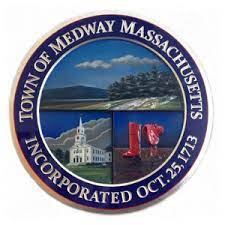 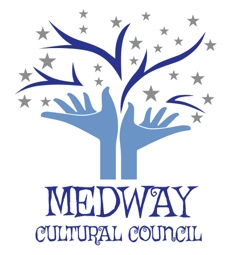 COMMONWEALTH OF MASSACHUSETTSMedway Town Hall155 Village Street – Medway, MA 02053Medway Cultural Councilmedwayculturalcouncil@gmail.comSeptember 21,2021 meetingMembers present:Gail HachenbrgJordan WarnickHazel WarnickKaryl Wong via ZoomCeleste FalconeRebecca AtwoodJudith MoffattValerie Shinas via ZoomAngelica CrosbyMembers absent:Phil GiangarraKim BlenkhornNonmembers present:Michelle Cahoon, recording secretaryErin McCarthy, artist guestAmy Rochford, potential memberZoom Meeting recording: https://us02web.zoom.us/rec/share/UkNg3X8v85h6LedsexTaPYO45DOJPia4ER7iVglx9GnY2iFVDXVwI2LuLgeHheWz.nGN8HZ9wHPsxumYQMeeting called to order at 7:04 pm by Gail Hachenberg Agenda item 1:   Presentation by Erin McCarthy Ms. McCarthy is a sculpturer who is a former Medway resident.  She spoke to the committee about her desire to create a sculpture for the town and delivered a presentation that outlined the details of how the funds would be used if her grant was approved.  Ms. McCarthy shared handouts with each member which provided a visual to follow along with as she spoke.   The presentation included the following information:  ideas of places for where to place the sculpture; the artistic process of creating a sculpture; popular themes for town sculptures; and costs associated with making a sculpture.   Members were offered the opportunity to ask questions of Ms. McCarthy.  Mr. Warnick and Ms. Hachenberg informed Ms. McCarthy that the deadline to submit a grant is October 15th.  Ms. Hachenberg encouraged Ms. McCarthy to apply for a grant and if accepted, her proposal would be discussed in detail.  Agenda Item 2:  Approval of Minutes:Ms. Hachenberg made a motion to accept minutes from the August meeting.  Mrs. Warnick seconded the motion.  The motion passed unanimously.    Agenda Item 3:   Bridges Festival Ms. Williams discussed scheduling of festival due to forecast of potential rain on Saturday.  Ms. Williams stated that, if rain on Saturday, the festival would take place only on Sunday.  Ms. Williams stated that if rain on both Saturday and Sunday, the festival would move to October 2nd.  The committee members strategized where to have the musicians set up for the festival.  Action Item:  1.Ms. Crosby and Ms. Atwood to meet the following day to look at the area near to the high school to deem whether this space would be appropriate for placement of the musicians.  2. Ms. Williams will use white posterboard to cover up Saturday signage if festival were to be held only on Sunday.  3. Ms. Rochford to pick up stickers and maps. Agenda Item : Treasurer’s Report Ms. Warnick reviewed report with committee members.  See attachment.  Important point: town funds do not roll over from the previous calendar year.  Committee to use town funds before donation funds.  Agenda Item :  Consent Release Form / Waiver of LiabilityMs. Warnick shared with committee that the Town Council approved the form which will be used for consent release and waiver of liability. All members encouraged to retain a copy for use when working with volunteers, artists, event participants.   Possibility of having the form available on the Town of Medway website- linked to Cultural Council.  Agenda Item :  Grantees Report Ms. Wong spoke via. Zoom.  She shared with the committee the following upcoming dates:September 27th 6:30 pm- 8 pm:  SE Mass Community Concert at the Senior CenterOct. 3rd and 4th 2 pm- 5 pm: Community Farm Mural with CanmanOct. 5th 7 pm: Eleanor Roosevelt Part 2 at the WillowsOct. 14th: Baseball with Anne Barrett at Thayer HouseOct. 27th at 7 pm: Stephano: The True Story of Shakespeare’s Shipwreck on Library ZoomNov. 6th at 11 am: Elijiah T Grasshopper at the LibraryNov. 6th at 7:30 pm: Phoenix Rising at Milford Town HallPending (not scheduled) Grants for Discussion:Chainsaws, Cheeseburgers and Rock N Roll with Jesse Green Library’s 2021 Watercolors with Trudi and Paint N Sip for Teens Agricultural Committee 2020 Grant for Farm 2020 Library Movie License grant Committee members discussed how to move forward with pending grants.Ms. Wong made a motion to rescind FY 2019-2020 grants and ask that those responsible for grants to reapply by October 15th, 2021.  Ms Hachenberg seconded the motion.  The motion passed 10-0   Ms. Wong made a motion that any FY 2020-2021 grants get extended through December 2022 and would be rescinded if not held by then.   Ms. Hachenberg seconded the motion.  The motion passed 10-0  Action Items:  Ms. Wong to email those responsible for the above grants to inform them of the committee’s decision.   Ms Wong is to copy Mr. Warnick, Ms. Warnick and Ms. Hachenberg on email.Ms. Williams left the meetingAgenda Item :  Zoom Contract  Ms. Hachenberg reviewed Cultural Council’s contract.   Town of Medway’s contract goes through April 2022.  Cost of contract is $150.00Ms. Moffatt made a motion to extend Zoom contract for the Cultural Council.  Ms. Hachenberg seconded the motion.  Motion passed 10-0Agenda Item : WordPress Ms. Hachenberg moved agenda item to next meeting.  Agenda Item :   Other BusinessMs. Hachenberg shared with the committee that Cable Access has been very generous with their group as evidenced by offering free use of cameras for events.   Ms. Hachenberg asked members to think about how best the committee could thank Cable Access and bring ideas to next meeting.Ms. Hachenberg informed the committee that the bench has been purchased and will be donated to go somewhere in Medway.  She asked members to come with ideas to the next meeting as to where bench should be placed.  Mr. Warnick discussed holding a fall photo contest which would begin in October and end before Thanksgiving.  Members discussed the process of how pictures are submitted (Jordan receives and gives to Val), how to publicize for contest; prize award (picture in newspaper and online as well as potentially a gift to support local business) and the limiting of how many photos can be submitted by everyone.  Ms. Hachenberg made a motion that only 3 pictures are to be submitted per person and to rotate judge.  Ms. Shinas seconded the motion.  The motion passed 8-1. Action Item:  Mr. Warnick to initiate fall photo contest Mr. Warnick asked members to think about meeting dates.  Are meetings better on the 1st and 3rd week of each month or 2nd and 4th weeks?   Ms. Hachenberg adjourned the meeting at 8:52 p.m.  Members voted unanimously to adjourn meeting.  